Инструкция по транспортировке, хранению, эксплуатации и уходу за мебельюМебельные изделия транспортируют всеми видами транспорта в крытых транспортных средствах в соответствии с действующими правилами перевозки грузов при условии сохранения изделий или упаковок от загрязнений и механических повреждений.Мебельные изделия должны храниться и эксплуатироваться в сухих крытых помещениях при температуре не ниже +20С и относительной влажности воздуха 45-70 %.Мебельные изделия не рекомендуется устанавливать в непосредственной близости от отопительных приборов. Удаление пыли производить мягкой сухой тканью.Беречь поверхности изделий от механических повреждений.Избегать попадания воды на места стыка деталей и кромок, во избежание образования дефектов. Не ставить на поверхности горячие предметы без теплоизолирующих прокладок. Не применять для ухода за мебельными изделиями средства, для этого не предназначенные. При нарушении правил эксплуатации производитель ответственности не несет.Гарантии изготовителяИзготовитель гарантирует соответствие мебельных изделий требованиям ГОСТ  16371-93 («Мебель» ОТУ) при соблюдении правил транспортирования, хранения, сборки (при поставке в разобранном виде) и эксплуатации изделий. Гарантийный срок эксплуатации мебели: 12 мес.В течение гарантийного срока изготовитель рассматривает претензию по качеству изделий, производит ремонт или замену деталей. Срок службы, установленный изготовителем: 60 мес.Претензии по качеству, некомплектности изделий и фурнитуры принимаются с предъявлением инструкции по сборке и этикетки с упаковки, не позднее 14 дней со дня  продажиПредприятие – изготовитель оставляет за собой право вносить в конструкцию  и дизайн изделия изменения, не ухудшающие технические параметры и надёжность, без уведомления клиентаПредприятие - изготовитель не принимает претензии на комплектность и механические повреждения, не несет ответственности и не гарантирует эксплуатационные качества в случаях:1) нарушение правил транспортировки;2) не соблюдения правил монтажа;3) грубого нарушения правил эксплуатации;4) воздействия динамических нагрузок, ударов, агрессивных сред;5) изменения конструкции заказчиком;6) применения конструкций не по назначению;7) Со следами сборки изделияВнимание!1. По уходу за изделиями с фотопечатью НЕ ДОПУСКАЕТСЯ использовать: - спиртовые средства - порошковые и абразивные вещества - химические растворители - так же жидкости, состав которых вы не знаете .2. Эксплуатировать материала с фотопечатью в помещениях с относительной влажностью не более 60%; 3. Эксплуатация на открытом воздухе не рекомендуется.4.Воздейтвие твердых предметов может привести к порче красочного слоя. 5. Протирать поверхность изделия с фотопечатью только мягкой салфеткой.Дата выпуска изделия______________________№ заказа_____________________________Дата продажи ____________________________ м.п. магазинаС условиями гарантийного обслуживания ознакомлен ________________________								 (подпись покупателя)ИП РодичевАдрес предприятия: 606002, Россия, г. Дзержинск Нижегородской области, просп. Свердлова, д.8Тел: 8(8313) 36-02-08, 36-17-32, 36-05-97, 36-12-45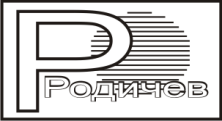 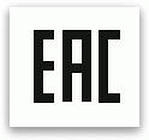 Шкаф четырехстворчатый «Гармония»1600х560х2200мм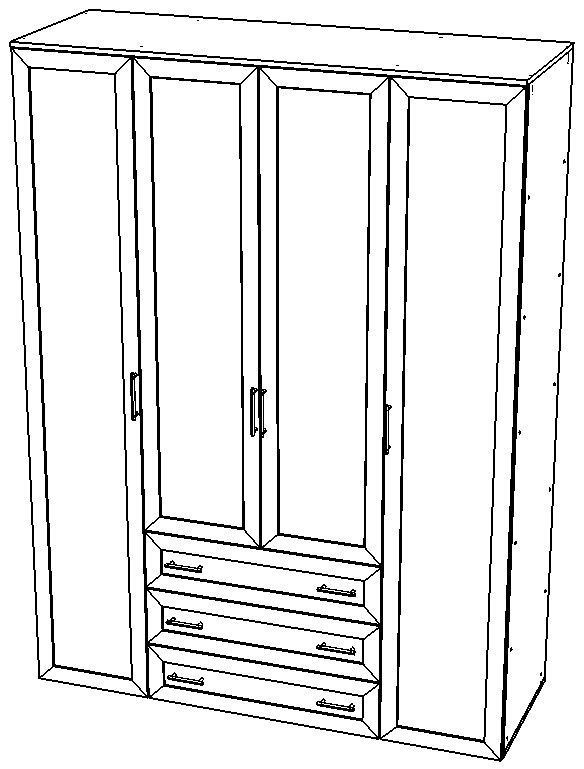 Ведомость деталей и фурнитурыРекомендуем сборку изделия производить не менее 2-х человек. Воспользуйтесь услугой опытного сборщика мебели.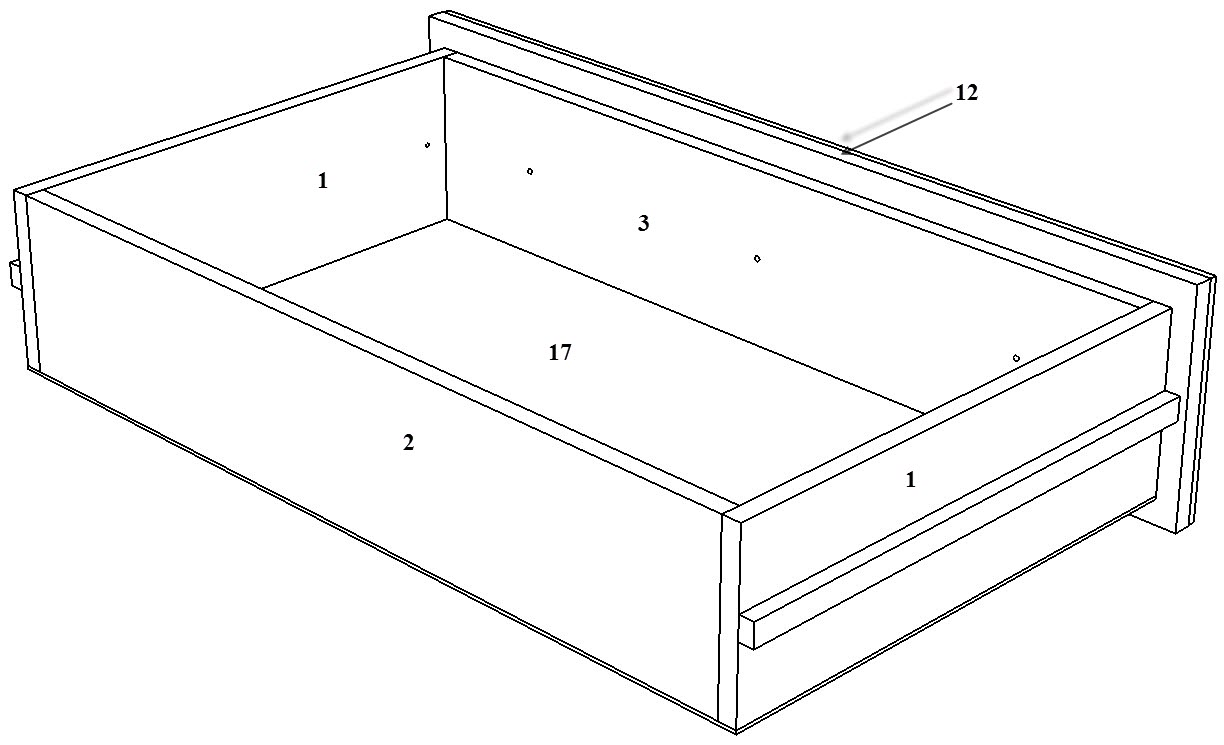 Согласно отверстиям, в детали 4 установить опоры мебельные 24.Согласно наколкам, на стойках 6 и 15 прикрутить направляющие 39 (смотреть приложение).К детали 4 прикрутить стойки 5, 6, 7, 15 с помощью стяжки эксцентриковой 37.Также к детали 8 4 прикрутить стойки 5, 6, 7, 15 с помощью стяжки эксцентриковой 37.Установить полки 10 между стойками 6 и 15 и прикрутить евровинтами 23.Установить полки 9 между стойками 7 и 6 и прикрутить евровинтами 23.Установить полки 9 между стойками 5 и 15 и прикрутить евровинтами 23.Согласно наколкам, на стойках 7 и 6 далее 6 и 15 прикрутить штангодержатель 25 саморезами 38 и установить штанги.Согласно наколкам, на фасадах 16 прикрутить петли 33 саморезами 38.Согласно наколкам, на фасадах 13 и 14 прикрутить петли 34 саморезами 38.Внимание петли под номером 33 и 34 разные по виду.Собрать короба ящиков из деталей 1, 2, 3 и скрутить их евровинтами 23.Прибить к коробам ящиков ДВП 17 гвоздями 22.Согласно приложению, прикрутить направляющие 39. Прибейте ДВП 18 к шкафу гвоздями 22 используя соединитель ДВП 28, 29, 30 в средней части шкафа.Согласно наколкам, на стойках 5, 6, 7, 15 прикрутить фасады к шкафу саморезами 38.Фасады ящиков к коробу ящика крепить саморезами 32 через шайбу 31Установите ящики в шкаф.Для фасадов ящика используются ручки под номером 36 и закрепляющим винтом 40, а для фасадов дверок используются ручки под номером 35 и закрепляющим винтом 41 через шайбу 31.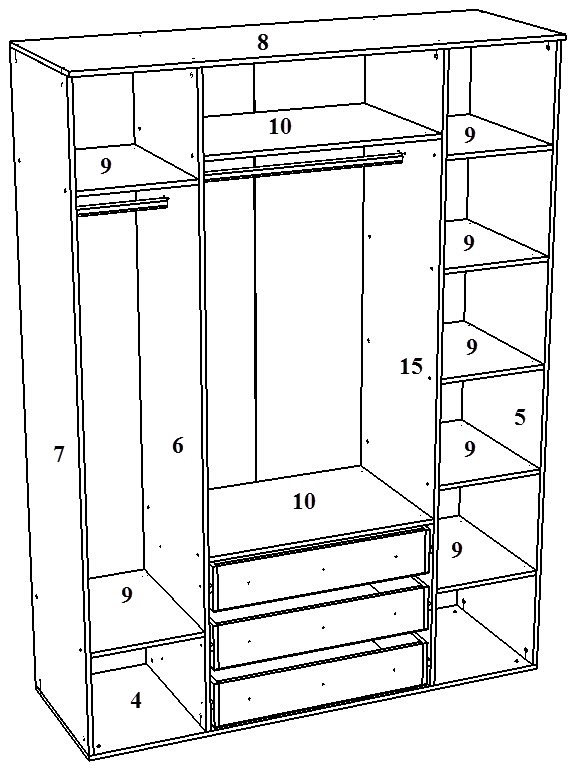 ПриложениеУстановка направляющих полного выдвиженияВзять направляющую рис. № 1 и потянуть ее до полного выдвижения рис № 2.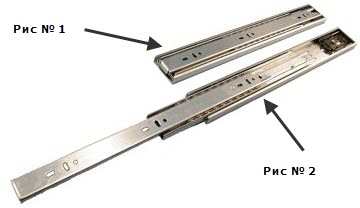 Вследствие чего внутри направляющей покажутся стопоры позволяющие вынуть направляющие до конца, для дальнейшего использования крепления направляющей к стойке ящика.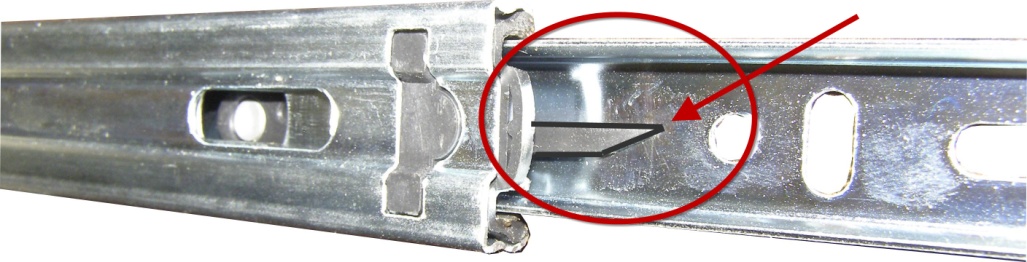 Вынутую рельсу направляющей крепим с помощью саморезов 3,5х16 к стойке ящика.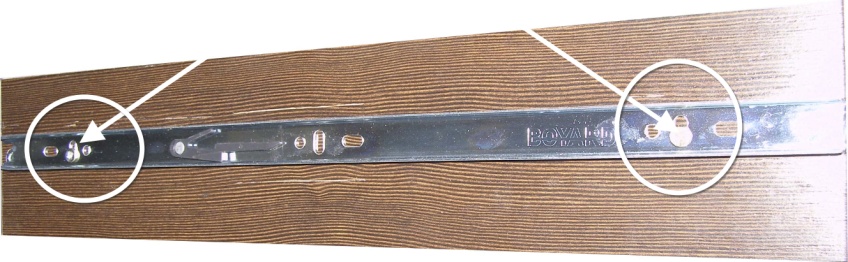 3) Оставшуюся часть направляющей крепим с помощью саморезов 3,5х16 к стойке шкафа.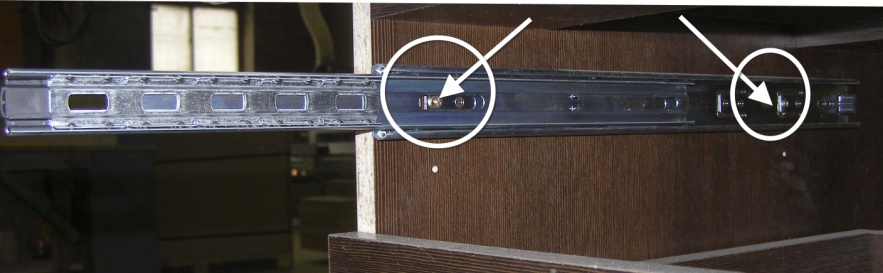 4) Далее устанавливаем ящик в шкаф.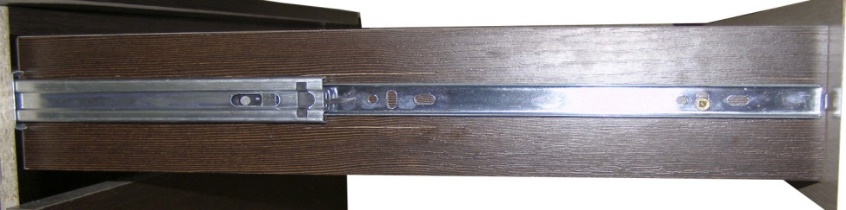 ПриложениеУстановка направляющих полного выдвиженияВзять направляющую рис. № 1 и потянуть ее до полного выдвижения рис № 2.Вследствие чего внутри направляющей покажутся стопоры позволяющие вынуть направляющие до конца, для дальнейшего использования крепления направляющей к стойке ящика.Вынутую рельсу направляющей крепим с помощью саморезов 3,5х16 к стойке ящика.3) Оставшуюся часть направляющей крепим с помощью саморезов 3,5х16 к стойке шкафа.4) Далее устанавливаем ящик в шкаф.Спецификация на ЛДСП орех 16Спецификация на ЛДСП орех 16Спецификация на ЛДСП орех 16Спецификация на ЛДСП орех 16№НаименованиеКол-воРазмеры в мм1Боковина ящика левая6450х1502Задняя панель ящика3726х1503Фальшь-панель ящика3726х1504Дно11600х5435Стойка правая12123х5436Стойка средняя левая12123х5437Стойка левая12123х5438Крышка11600х5689Полка жесткая7376х54310Полка жесткая2784х54312Фасад ящика3796х19713Фасад11530х39614Фасад11530х39615Стойка средняя правая12123х54316Фасад22133х396Спецификация на ДВП ламинированная белаяСпецификация на ДВП ламинированная белаяСпецификация на ДВП ламинированная белаяСпецификация на ДВП ламинированная белая№НаименованиеКол-воРазмеры в мм17Дно ящика3758х45018ДВП задняя стенка42151х397Спецификация на ЗеркалоСпецификация на ЗеркалоСпецификация на ЗеркалоСпецификация на Зеркало№НаименованиеКол-воРазмеры в мм19Зеркало21412х278Спецификация на крепеж, фурнитуруСпецификация на крепеж, фурнитуруСпецификация на крепеж, фурнитуруСпецификация на крепеж, фурнитуру№НаименованиеКол-воПримечание20Ключ евровинта121Заглушки евровинта 3622Гвоздь 1х1627023Евровинт 6х504824Опора мебельная825Штангодержатель пластмассовый426Штанга деревянная 1374мм27Штанга деревянная 1782мм28Соединитель ДВП 11245мм29Соединитель ДВП 1262мм30Соединитель ДВП 1578мм31Шайба пластмассовая2932Саморез 4х30933Петля для накладной двери834Петля для полу накладной двери635Ручка-скоба 128мм бронза436Ручка-скоба 96мм бронза637Стяжка эксцентриковая1638Шуруп 3,5х169239Направляющие 450 мм340Винт 4х401241Винт 4х308